Masz Głos – czyli bądź aktywny lokalnie!Ruszyła kolejna edycja akcji Masz Głos – przedsięwzięcia, które pomaga zmieniać najbliższe otoczenie tak, aby mieszkańcom żyło się wygodniej, ciekawiej, łatwiej. Chcesz ścieżki rowerowej, lepiej oświetlonej drogi albo marzysz o warsztatach dla rodzin bądź czystszym powietrzu? Dołącz do akcji Masz Głos – rejestracja trwa przez cały wrzesień na stronie www.maszglos.pl. Udział jest bezpłatny, a zgłosić się może każdy – wystarczy zapał do działania na rzecz Twojej miejscowości. Najskuteczniejsi mogą zdobyć nagrodę Super Samorząd.W akcji Masz Głos pokazujemy co i jak można zmienić dla siebie i innych, wspieramy w realizacji pomysłów, pomagamy działać skutecznie, przekonywać mieszkańców i władze do współpracy, podpowiadamy z jakich rozwiązań skorzystali z sukcesem inni. W poprzednich latach uczestnicy akcji wdrażali budżet obywatelski, zakładali rady młodzieżowe i rady seniorów i dzięki temu remontowali place zabaw, poprawiali warunki życia zwierząt w schronisku, nadawali nazwy ulicom, urozmaicali program w bibliotece i realizowali wiele innych pomysłów. Za najskuteczniejsze działania rokrocznie wręczana jest na Zamku Królewskim w Warszawie nagroda Super Samorząd. Otrzymują ją zarówno uczestnicy akcji, jak i władze, które podjęły współpracę z mieszkańcami i mieszkankami – obydwie strony doceniamy za otwartość i dialog. Do akcji Masz Głos mogą zgłosić się organizacje społeczne: stowarzyszenia, fundacje, grupy sąsiedzkie, młodzieżowe rady gmin i rady seniorów, sołectwa, rady osiedli, lokalne gazety i portale informacyjne oraz grupy nieformalne, a także instytucje publiczne (np. szkoły, biblioteki, ośrodki kultury). Udział w akcji Masz Głos daje uczestnikom i uczestniczkom wsparcie doświadczonego zespołu w planowaniu i realizacji działań, udział w szkoleniach, wymianę doświadczeń z uczestnikami akcji z całej Polski, materiały edukacyjne i promocyjne, a także szansę na mikrogrant. Zarejestruj swoją organizację lub grupę na stronie www.maszglos.pl w zakładce Dołącz do akcji albo przyjdź na szkolenie, aby poznać akcję Masz Głos i dowiedzieć się, jak zacząć działać lokalnie. Szkolenia są otwarte i bezpłatne. Aby zgłosić się na szkolenie, trzeba zarejestrować się na stronie szkolenia wojewódzkie (za pomocą formularza zgłoszeniowego przy konkretnym szkoleniu). Liczba miejsc jest ograniczona, o przyjęciu na szkolenie decyduje kolejność zgłoszeń. Zapraszamy do aktywności lokalnej w ramach akcji Masz Głos!więcej informacji: www.maszglos.pl Organizatorką akcji Masz Głos jest Fundacja im. Stefana Batorego wraz z partnerami: Stowarzyszeniem Aktywności Obywatelskiej Bona Fides, Fundacją Aktywności Lokalnej, Stowarzyszeniem Homo Faber oraz Stowarzyszeniem POLITES, Fundacja Laboratorium Badań i Działań Społecznych SocLab.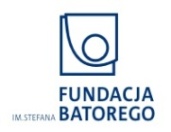 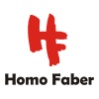 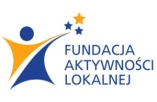 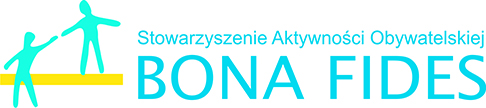 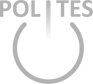 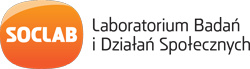 